Immanuel Arasar College of Education(Re-Accredited with 'B+' Grade by NAAC & ISO Certified Institution)Immanuel Arasar Nagar, Nattalam, Marthandam,Kanyakumari District.Phone: 04651 - 273298, 273299Email: iaceprincipal15@gmail.comwww.iacecollege.com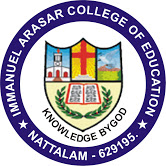 Name	:	...........................................................................................Roll No.:	.........................................................................................Subject. : ..............................................................................................ePuhU'; flYLj;j epykile;ijf; bfHpbyhGFk;rPuhUk; tjdbkdj; jpfH;gujf; fz;lkpjpy;bjf;fzKk; mjpw;rpwe;j jpuhtpl ey; jpUehLk;jf;f rpW gpiwEjYk; jhpj;j eWe; jpyfKnk!mj;jpyf thridnghy; midj;JyFk; ,d;gKwvj;jpira[k; g[fH; kzf;f ,Ue;jbgUe; jkpHz';;nf!                        					     jkpHz';nf! cd; rPhpsikj; jpwk; tpae;J bray; kwe;J thH;j;JJnk!     thH;j;JJnk!     thH;j;JJnk!						- kndhd;kzpak; bg.Re;judhh; $d fz kd mjpehaf $a nQghuj ghf;a tpjhjh	g";rhg !pe;J F$uhj kuhl;lh	jpuhtpl cj;fy g';fh	tpe;jpa Qpkhry aKdh f';fh	cr;ry $yjp ju';fh	                                                       jt Rg ehnk $hnf	jt Rg Mrp! khnf	fhnQ jt $a fhjh	$d fz k';fs jhaf $a nQ	ghuj ghf;a tpjhjh	$a nQ! $a nQ! $a nQ!	$a $a $a $a nQ!	  							-kfhftp ,utPe;jpuehj; jhTh;India is my country, All Indians are my brothers and sisters. I love my country and I am proud of its rich and varied heritage. I shall always strive to be worthy of it. I shall give my parents, teachers and all elders respect and Treat everyone with courtesy, To my country and my people, I pledge my devotion. In their well-being and prosperity alone lies my Happiness.jhapd; kzpf;bfho ghhPh; - mijjhH;e;J gzpe;J g[fH;e;jpl thhPh; (jhapd;)X';fp tsh;e;jnjhh; fk;gk; mjd;cr;rpapd; nky; te;nj khjuk; vd;nwgh';fpbdGjpj; jpfGk; bra;agl;blhsp tPrpg;gwe;jpl ghhPh; (jhapd;)ehl;od; chpik thH;ita[k;/ xUikg;ghl;ila[k; ngzpf;fhj;J tYg;gLj;jr; bray;gLntd; vd;W cskhu ehd; cWjp TWfpd;nwd;.	xUnghJk; td;Kiwia ehnld; vd;Wk; rkak;/ bkhHp/ tl;lhuk; Kjypait fhuzkhf vGk; ntWghLfSf;Fk;/ g{ry;fSf;Fk;/ Vida murpay;/ bghUshjhu FiwghLfSf;Fk;/ mikjp bewpapYk;/ murpay; mikg;gpYk; tHpapYk; epd;W jPh;t[ fhz;ngd; vd;Wk; ehd; nkYk; cWjpaspf;fpnwd;.PERSONAL AND GENERAL INFORMATIONName    :..................................................................................................................................Name of the Parent/Guardian..................................................................................................Course   :..................................................................................................................................Roll No. :.....................................................................................................................................Reg. No.:......................................................................................................................................Date of  Birth   :............................................................................................................................Address for Communication:.......................................................................................................				......................................................................................................				........................................................................................................Residence Phone No...............................Contact No. ...................... ……………………………Vehicle No...........................................Model.............................................................................Medical Data:Height    :   (cms).............................................Weight: (kgs).......................................................Emergency Contact No./Report to...............................................................................................Blood Group................................................................................................................................Medical Problems & Allergies....................................................................................................Family Doctor..................................................Phone No.........................................................Immanuel Arasar College of Education was established in the year 2007 with a vision of our honourable Chairman Dr. Sam. G. Jeba Joselin M.D (Gen.Med.) to provide quality education to students, under the aegis of Immanuel Arasar International Institute of Science and Technology Educational and Charitable Trust, Marthandam, Kanyakumari District, TamilNadu. The college was approved by the Government of Tamil Nadu, recognized by the National Council for Teacher Education (NCTE), Bangalore and affiliated to the Manonmanium Sundaranar University in the year 2007. Then in 2008 - 2009 it was affiliated to the TamilNadu Teachers Education University, Chennai. The college was Re-accredited with ‘B+’ grade by NAAC in 2016.  Due to the paucity of time to shape the students as teachers the NCTE increased the duration of the course from one year to two years for B.Ed and M.Ed programmes from 2015-2016. With the long cherished dream of the trustee the Post Graduate Course M.Ed was started in the academic year 2015-2016 with 50 scholars. The main objective of Immanuel Arasar College of Education is to prepare and produce teachers of excellence for the future.Immanuel Arasar College of Education is situated in a calm and serene atmosphere surrounded by distinct mountains, greenaries of different vegetations and the Holy place where the Martyr. Deva Sahayam Pillai was in exile for self protection at Nattalam Village, Vilavancode Taluk, Kanyakumari District, TamilNadu. Flanked by green fields and pollution free environment, easily accessible by both road and rail, our college is at a distance of four kilometers from Marthandam, four kilometers from Kuzhithurai Railway Station and 40 kilometers from Thiruvananthapuram Airport. Our institution is also blessed as Immanuel Arasar Group of Institutions with other sister concerns of Immanuel Arasar JJ College of Engineering, Global College of Nursing and Immanuel Arasar Polytechnic College, Immanuel Arasar College of Hotel Management and Applied Sciences.  There are more than 5000 students getting their spiritual, intellectual, academic and physical enhancement with the dedicated untiring services rendered by the team of teaching faculties.Name of the College 		:	IMMANUEL ARASAR COLLEGE OF EDUCATIONPostal Address				: 	Immanuel Arasar College of Education,						Immanuel Arasar Nagar, Edavilagam, 						Nattalam, Marthandam, Kanyakumari Dist,						Tamil Nadu. Pin : 629 195Village				:	NattalamTaluk				:   	VilavancodeDistrict				:	KanyakumariName of the Educational Agency   	 	:	Immanuel Arasar International Institute of                                                               Science   and Technology Educational & 					Charitable Trust.Name of theManaging Trustee			:	Dr. Sam. G. Jeba Joselin, M.B.B.S., m.d. Name of the Correspondent	:	Mrs.D.Saheela Shantha Kumari M.A.,M.Ed., M.Phil., Ph.D.College Telephone No	: 	273298, 273299S.T.D.Code         			:	04651E-mail Address     			:	iaceprincipal15@gmail.comWebsite                			:	www.iacecollege.com Name of the Principal		:	Dr. J. Albert Prince Kumar, M.A., M.Ed., M.Phil., Ph.D.Year of  Establishment	:	2007 NCTE letter of validity	:	FSRO/NCTE 2006/07-11833Affiliation 				:	Tamil Nadu Teachers Education University, Chennai. 		                             tNteu/r/Affiliation/2008/3dt.04.08.08Noc : No : WP No			 : 	47695/2006NAAC Re-Accredited 	: 	‘B+’ GradeCourses Offered				:	B.Ed & M.EdYear of  Affiliation				:	2007-0814. Sanctioned Strength 		:	B.Ed – 200,  M.Ed - 50Assembly and Thought for the Day	The assembly and thought for the day programme is conducted regularly between 9.00 a.m. and 9.15 a.m. This programme is guided by the Principal of our college. This is to transform our student teachers to thrive as Teacher Leaders. In this programme all the students are given opportunities to speak in turn on various topics related to education, value systems and current issues. The objectives of the programme are,		Identifying leadership qualities and nurturing them.		Enhancing communication skill and inter-personal relationship.		Overcoming problems and implementing change.		Improving teacher behaviour.		Development of self discipline.College Council	The college council is formed by all the Faculty Members including Physical Director and Librarian. Principal is the President of the Council. The secretary is elected by the members and the Council meets periodically to discuss the academic matters of the college.Spoken English Class	Spoken English classes are conducted to develop the speaking ability of the B.Ed trainees and M.Ed scholars.Medical Inspection	Every student of this college will have to undergo a medical inspection arranged by the college.Club Activities	Different club activities are organized to create awareness, care and love towards nature. The activities of the club go beyond classroom and provide leadership training to our students. The activities of the club are decided by its members with the help of lecturers. The name of the subject clubs are given bellow. Puthuvai Kuil,  SETAC, Pentagon Penguin, Herodetus, Bio-ethics, Amartyasen,  Einstein, Aristotile and E-Commerce Club.Guidance & Placement Cell	This cell is working under the able guidance of the Principal. Students are guided properly to solve their personal and educational problems. Special experts in Guidance and Counselling is arranged to give personal guidance for our students teachers and scholars. Our college also provides placement for most of our students to reputed schools and colleges for their career. Parent-Teacher Association	The Parent-Teacher Association has been functioning in the college for maintaining harmonious relationship among students, parents and teachers. The association attends to the over all development of the institution.Red Cross Society	The Principal is the co-ordinator of the Red Cross Society. Red Cross Society has been introduced to develop the sprit of service, sacrifice and co-operation among students. Students help the community by arranging medical camp and blood donation.Women’s Grievence Cell	There is a cell in the college to listen the grievances of women students and to take appropriate actions to them.Alumni Association	The association functions to give opportunity for its old students to have nostaligia of the valuable days they have spent in the campus and make their own contributions to the developmental activities to their Alma mater.NAAC	Our college was Re-accredited with 'B+' Grade by NAAC in 2016 October. Store & Canteen	For the benefit of students and teachers, store and canteen are functioning in the college campus. It supplies stationary items and light refreshment.Hostel	Separate Hostels for Men and Women are available. The Principal is the warden of the hostel. A deputy warden looks after the routine affairs of the hostel.The College AssociationThe College association is constituted by a Chair person, Secretary, Treasurer, Class Representatives and Leaders of the various subject.  It functions successfully for the welfare of the students community. They are encouraged to organize meetings and cultural programmes at regular intervals.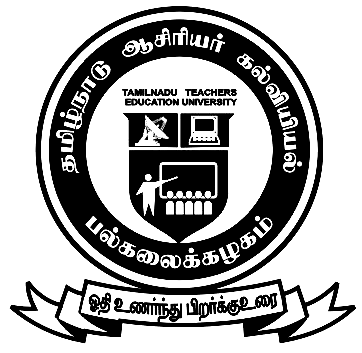 jkpH;ehL Mrphpah; fy;tpapay; gy;fiyf; fHfk;TAMILNADU TEACHERS EDUCATION UNIVERSITYDEGREE OF BACHELOR OF EDUCATION (B.Ed)(FOR THE TWO YEAR PROGRAMME IN COLLEGES OF EDUCATION- FULL - TIME AND REGULAR PRE-SERVICE TEACHER EDUCATION)REGULATIONS(With effect from the academic year 2016-2017)1.  ELIGIBILITY FOR ADMISSION TO THE B.Ed PROGRAMMEA candidate shall be eligible for admission to the B.Ed programme (in Government/Government Aided/Self-Financing Colleges of Education) leading to the Degree ofBachelor of Education (B.Ed) provided:(i)       The candidates should have undergone 10+2+3(15) or 11+1+3(15) pattern of study and passed the qualifying examination conducted by the respective State Board or CBSE or any other recognized Board of Education / Examination and UG Degree Examination of the UGC recognized Universities in any one of the school subjects offered by the Directorate of School Education at the Secondary/ Higher Secondary Education level.(ii)      Candidates,  who have  passed the UG or PG Degree under Open University System without qualifying in 11 years SSLC Examination and one year of Pre- University Course (P.U.C) examination or 10+2 pattern of School Education Examination are not eligible for admission, even if they subsequently qualify in one year SSLC and one year PUC or 10+2 pattern of School Education Examination.(iii)    Candidates, who have studied more than one main subject in Part III/Part IV (under Double / Triple Major System) of UG Degree course should have to choose only one of the main subjects and should have applied for that optional only. In such cases,  marks obtained by the candidates  in two / three  major subjects shall be taken in to account to arrive at the percentage of marks as stipulated in item (ix) herein.(iv)     Candidates, who have passed any degree under Additional Degree Programme with less than three years duration, are not eligible for admission.(v)      Candidates, who have passed under four year Dual Degree Programme with two major subjects under Part III are not eligible for admission.(vi)     Candidates, who  have  qualified  the  P.G.  Degree  in  the  subjects  in  Home Science,  Economics,  Commerce,  Political  Science,  Sociology,  Psychology, Logic,  Indian  Culture,  and  Philosophy  with  not less that  50% of  marks  are eligible for admission, subject to the condition that the major subject in the UG and PG Degrees shall be one and the same.(vii)    Major subjects offered under B.Ed. Degree Programme:		The following Major subjects are offered under B.Ed. Degree Programme in Government/Government Aided/Self-financing Colleges of EducationSubject Codes 01 to 10:	As these subjects are taught in the High School level, the requisite qualifications for admission to these subjects is UG Degree in the relevant subject with not less than the percentage of marks stipulated in Item II (x) herein.  The minimum % of marks stipulated in Item II (x) herein shall not be applicable to the candidate those who are having PG Degree in the same subject with not less than 50% of marks.(viii)    Candidates, who have qualified the PG Degree (5 year integrated course) under10 + 2 + 5 or 11+1+5 pattern of study, shall be considered for admission. In such cases, the marks obtained by the candidates in the first three years (in major and ancillary or allied subjects alone) of the course alone shall be taken in to account for admission to B.Ed. Degree programme for the subjects in Tamil/Urdu (Urdu in Self-Financing Colleges only), English, Mathematics, Physical Science (Physics),  Physical  Science  (Chemistry),  Biological  Science  (Botany), Biological Science (Zoology), History, Geography, and Computer Science. Themarks obtained by the candidates in the last two years (4th & 5th year) alone shallbe taken into  account  for  admission to B.Ed. Degree programme for subjects in Home  Science,  Economics,  Commerce,  Political  Science,  Sociology, Psychology, Logic, Indian Culture, and Philosophy.(ix)   Equivalent Subjectsa)  Candidates who have done their UG Degree in Applied Mathematics can apply for Mathematics.b)  Candidates, who have done their UG Degree in Applied Physics, Geo-Physics, Bio-Physics and Electronics, can apply for Physical Science.c)  Candidates, who have done their UG Degree in Applied Chemistry, can apply for Physical Science.d)  Candidates, who have done their UG Degree in Bio-Technology, Plant-Biology, and Plant Bio-Technology, can apply for Biological Science.e)  Candidates, who have  done  their  UG  Degree  in Environmental  Science  andMicro-Biology, can apply for Biological Science.f)  Candidates, who have done their UG Degree in Applied Geography, can apply for Geography.g)  Candidates, who have done their UG Degree in Computer Science, InformationTechnology and Computer Application, can apply for Computer Science.h)  Post Graduate candidates in   Economics, Commerce, Home Science, Political Science, Sociology, Psychology,  Philosophy,  Logic, and Indian Culture  with not less than 50% (irrespective of their UG Marks) of marks in PG Degree or in the  interdisciplinary  subject,  which  are  being  declared  equivalent  by  the respective University can apply.i)   Candidates,  who  have  done  their  PG  Degree  in  Nutrition  and  Dietetics  are eligible to apply for Home Science.j)   Candidates, who have done their UG Degree in the school subjects, are eligible for admission to B.Ed. However, those who have done the UG in the subjects for which equivalence is not covered under the G.O.(1D)No.257, Higher Education (G1) Department, Dated 19.07.2016, shall have to obtain an equivalence certificate for the respective subjects from the University  concerned to consider their admission to B.Ed. Degree programme.k)  Candidates,  who have done their UG level without language Tamil or other Indian Languages under Part-I and are awarded degree with English and Main subjects concerned  will be considered  for admission to B.Ed.  subject  to the condition that they have to qualify in Tamil Language Test conducted by the TNPSC for the purpose of employment.l)   Candidates,   who   have   done   their   Bachelor’s   Degree   in   Engineering   or Technology with specialization in Science and Mathematics or any other qualification equivalent thereto, are eligible for admission to B.Ed. Degree programme (Physical Science, Biological Science, Mathematics and Computer Science).(x)     Candidates,  with  the  following  marks  in  the  UG  Degree  are  eligible  for admission to B.Ed. Degree programme with the subjects in Tamil/Urdu (Urdu in Self-Financing   Colleges   only),   English,   Mathematics,   Physical   Science (Physics),    Physical    Science    (Chemistry),    Biological    Science    (Botany), Biological Science (Zoology), History, Geography, and Computer Science. Themarks obtained in UG Degree alone shall be taken to arrive the eligibility even if they possess PG Degree in the same subject. For the subject in Home Science, Economics, Commerce, Political Science, Sociology, Psychology, Logic, Indian Culture, and Philosophy, PG Degree with not less than 50% marks is mandatory and the subjects in UG and PG shall be one and the same.a)  Marks obtained by the candidates in the UG Degree Course Part-III / IV Major and Allied  including  Practical  [Tamil/Urdu  (Urdu  in  Self-Financing  Colleges  only), English, Mathematics, Physical Science (Physics), Physical Science (Chemistry), Biological Science (Botany), Biological Science (Zoology), History, Geography, and Computer Science] alone shall be taken in to account to arrive at the percentage of marks mentioned above.  Marks obtained under Part-V subjects shall not be taken into account to arrive at the percentage of marks.  If the candidates possess PG Degree in these subjects, weightage of marks for the highest qualification in the relevant subject will be given as follows and added to the base marks for Ranking. However minimum marks mentioned in the ‘item (ix)’ is mandatory for the subjects in Tamil/Urdu (Urdu in Self-Financing Colleges only), English, Mathematics, Physical Science (Physics), Physical Science (Chemistry), Biological Science (Botany), Biological Science (Zoology), History, Geography, and Computer Science and not less than 50% of marks for the subjects in Home Science, Economics, Commerce, Political Science, Sociology, Psychology, Logic, Indian Culture, and Philosophy.b) Marks obtained by the candidates in the PG Degree [Home Science, Economics, Commerce, Political Science, Sociology, Psychology, Logic, Indian Culture, and Philosophy] shall be considered eligible for admission, but weightage marks will not be given as mentioned in ‘item  (ix) (a)’.c)   To arrive at above percentage of marks, the marks obtained by the candidates in Major/ Anciallary / Allied subjects (Part III & IV) including practical alone shall be taken in to account.d)  For the students who have done their Bachelor’s Degree in Engineering or Technology, the marks obtained in their Degree shall be taken into account.e)  Rounding of the marks to the next higher integer shall not be permitted.f)  The candidates who are qualified in UG Degree under Open University System after passing 10th  Standard and +2 Examinations shall alone be considered for admission to B.Ed. Degree programme.g)  The candidates who are qualified in UG Degree under Open University System without passing 10th Standard and +2 Examination and subsequently passing 10th and +2 examinations are not eligible for admission to B.Ed. Degree programme.(xi)      Candidates, who have passed PG Degree in Economics, Commerce, Home Science, Political  Science,  Sociology,  Psychology,  Philosophy,  Logic,  and  Indian  Culture without undergoing 10+2+3 or 11+1+3 pattern of education, are eligible for admission.(xii)     In the case of Differently-Abled (Physically and Visually Challenged) candidates, a minimum pass in the requisite qualification is enough.However, the basis of selection shall be in accordance with the Regulations of the University / Government of Tamil Nadu Guidelines for Admission to B.Ed Degree programme in force from time to time.2.  DURATION OF THE B.Ed PROGRAMMEThe B.Ed. programme shall be for duration of two academic years consisting of 200 working days (36 hours in a week- 5 or 6 days in a week) each year, excluding the period of examination and admission.3. PROGRAMME CONTENTThe B.Ed programme will consist of Theory courses in ‘Perspectives in Education’, and‘Curriculum and Pedagogic Studies’ along with ‘Engagement with the Field’ as practical component.COURSES IN PERSPECTIVES IN EDUCATIONCourse 1:      Childhood and Growing upCourse 2:      Contemporary India and EducationCourse 3:      Learning and TeachingCourse 6:      Gender, School and Society (1/2 Course) Course 8:      Knowledge and CurriculumCourse 10:    Creating an Inclusive School (1/2 Course)COURSES IN CURRICULUM AND PEDAGOGIC STUDIESCourse 4:                  Language across the Curriculum (1/2 Course)Course 5:                  Understanding Disciplines and Subjects (1/2 Course) Course 7 (a&b):       Pedagogy of a School Subject (1/2 Courses)Course 9:                  Assessment for LearningCourse 11:                Optional Course (1/2 Course)ENGAGEMENT WITH THE FIELD - THE SELF, THE CHILD, COMMUNITY AND SCHOOLThis curricular area would have three components:1. Tasks and Assignments that run through all the courses as indicated in the year wise distribution of the syllabus.2. School Internship.3. Courses on Enhancing Professional Capacities (EPC):i)   Course EPC 1: Reading and Reflecting on Texts (1/2 Course)ii)  Course EPC 2: Drama and Art in Education (1/2 Course) iii) Course EPC 3: Critical Understanding of ICT (1/2 Course) iv) Course EPC 4: Understanding the Self (1/2 Course)ANNUAL DISTRIBUTION OF THE COURSES AND DISTRIBUTION OF MARKSNote: T & A refers to ‘Tasks and Assignments’ which are evaluated by continuous internal assessment.[The courses on ‘Enhancing Professional Capacities’ (EPC 1, EPC 2 & EPC 3)    are evaluated by continuous internal assessment.]Note: T& A refers to Tasks and Assignments which are evaluated by continuous internal assessment.[The course on ‘Enhancing Professional Capacities’ (EPC 4) is evaluated by continuous internal assessment.]DISTRIBUTION OF MARKS FOR TASKS AND ASSISGNMENTS FOR EACH COURSENote: Students have to undertake Tasks and Assignments in each course given in the syllabus.MEDIUM OF INSTRUCTIONThe  candidates  admitted  into  the  B.Ed  degree  course  in  the  Colleges  of  Education affiliated  to  Tamil  Nadu  Teachers  Education  University  should  select  the  medium  of instruction either as English or as Tamil (as per the availability of medium of instruction in the colleges of education). After the last date of admission, Principals of the Colleges of Education should submit the name list along with the medium of instruction chosen by each candidate to Tamil Nadu Teachers Education University.In case, if the admitted candidates prefer to change their medium of instruction at later stage of the course it should be permitted only after obtaining necessary written permission from the Tamil Nadu Teachers Education University, prior to the publication of Nominal Roll.Medium of instruction chosen by the candidate to pursue the B.Ed. degree course will be indicated in the B.Ed. degree course transfer certificate alone.  Classroom instruction shall be carried out separately for different medium of instruction.ATTENDANCEEach candidate whose admission is approved by Tamil Nadu Teachers Education University should gain 85% (i.e., 170 days) of attendance, failing which they will not be permitted to appear for the B.Ed. degree examination. However, as per the decision of the Syndicate of Tamil Nadu Teachers Education University in its meeting held on 10.08.2010 candidates  who  are  able  to  gain  attendance  only  upto  75%  on  medical  ground,  will  be permitted to appear for the examination after getting condonation of attendance, adhering to the norms of Tamil Nadu Teachers Education University.EXAMINATIONSEach candidate whose admission is approved by Tamil Nadu Teachers Education University should apply for the written examination and practical examinations in the first appearance itself. Candidates who have failed to satisfy the minimum attendance norms of Tamil Nadu Teachers Education University will not be permitted to appear for the written examination. Such candidates appearance in the practical examination will stand cancelled automatically.WRITTEN EXAMINATIONSThe first year written examinations will be conducted for six and a half theory courses bythe University after the completion of 200 working days in the first year.Each theory course question paper will be designed for 3 hours for full course and1 ½ hours for half a course. The questions and allotment of marks are as described below:PASSING MINIMUM FOR WRITTEN EXAMINATIONEach candidate who appears for the written examination in the first attempt shall be declared to have passed the Written Examination only if he or she secures not less than 50% in aggregate in each course with a minimum of 45% in the external examination in each full course and half a course. All other candidates shall be deemed to have failed in the Written Examination. A candidate who fails in one or more courses in the Written Examination shall be permitted to appear again only for those courses in which he/she failed.REVALUATION / RETOTALLING / XEROX COPY OF ANSWER SCRIPTSCandidates can apply for revaluation / retotalling  / xerox copy of answer scripts  to the Tamil Nadu Teachers Education University within 10 days after the publication of results by paying necessary fees prescribed by the University.REAPPEARANCE FOR WRITTEN EXAMINATIONEach unsuccessful candidate shall be permitted to reappear for the written examinations within the next three consecutive academic years.PRACTICAL EXAMINATIONTamil Nadu Teachers Education University will conduct practical examination after the successful  completion  of  16  weeks  of  school  internship  in  the  second  year.  Practical examination shall be normally conducted three months prior to the commencement of written examination. A panel consisting of two external members (one Convener, one member) appointed  by the  University  will  examine  the  teaching  competency  of  each  candidate  asmentioned  in  Part  –A  below  and  also  his/  her  practical  works,  records  and  instructional materials as mentioned in Part –B  below.PRACTICAL COMPONENTS IN THE FIRST YEAR 4-WEEK INTERNSHIP1.  Lesson Plan Writing and Achievement Test Construction       - 2 weeks2.  Teaching Skills Practice (Mini-teaching)                                  - 1 week3.  Visit to Innovative Schools                                                        - 1 week--------4 weeks--------PRACTICAL COMPONENT IN THE SECOND YEAR 16-WEEK INTERNSHIP1. Observation of Regular Class Teacher in RegularClassroom                                                                                             - 1 week2.  Intensive Teaching Practice (Teaching 30 lessons,lesson plan preparation, preparation of teaching-learning materials, conducting test & measurement, knowing the self / psychological tests, conduct of school assembly,organization of PTA meeting, conducting case study).                     - 15 weeks--------16 weeks--------PASSING MINIMUM FOR PRACTICAL EXAMINATIONEach candidate should apply for the practical examination in the first appearance. Candidates who have secured not less than 50% in each of the practical activities for which weightage is given shall be deemed to have passed in the practical examination. Others will be treated as unsuccessful candidates in the practical examination.All the records related to the practical components should be made available to the duly appointed Practical Examination Board at the time of Practical Examination in the second year and their decision on the marks to be awarded shall be final.REAPPEARANCE FOR PRACTICAL EXAMINATIONEach   unsuccessful   candidate   shall   be   permitted   to   reappear   for   the   practical examinations within the next three consecutive academic years in the main examinations only.CLASSIFICATION OF SUCCESSFUL CANDIDATESA  candidate  shall  be  awarded  the  B.Ed.  degree if  he/she  has  passed  both  theory examination and the practical components.Successful candidates shall be classified as specified hereunder by taking into account of the marks secured in Theory and Practical Examination separately.CLASSIFICATION FOR WRITTEN EXAMINATIONPercentage of Marks                           Classification50 to 59                                             Second Class60 to 74                                             First Class75 and Above                                    DistinctionCLASSIFICATION FOR PRACTICAL EXAMINATION Percentage of marks                    Classification50 to 59                               Second class60 to 74                               First class75 and Above                      DistinctionTAMILNADU TEACHERS EDUCATION UNIVERSITY, CHENNAI DEGREE OF MASTER OF EDUCATION (M.Ed)REGULATIONS1.      ELIGIBILITY FOR ADMISSION TO THE COURSE:A candidate shall  be eligible  for admission to the course  leading to the Degree  of Master   of  Education provided he/she has  passed a  Bachelors  Degree  Examination in Education of this  University or  some  other  University recognized by  the  Syndicate as equivalent thereto, with a minimum of 55% marks in theory and practicals separately.No   candidate shall   be eligible   for   the   Degree   of  M.Ed.   unless   he/she  has completed the prescribed course  of study and  has passed the qualifying examination and has satisfied the Examiners in a dissertation.2.     DURATION:The course  of study shall be for a duration of TWO academic year. 3.      PROGRAMME CONTENT:	The programme will consist of a theory component and a practicum component.M.Ed. First Year (2017-18)I - Theory Components                                                               M.Ed. First Year (2017-18)                                           II - PRACTICUM COMPONENTS4. MEDIUM OF INSTRUCTION	Each candidate admitted into B.Ed course in any one of the colleges of education affiliated to Tamil Nadu Teachers Education University needs to select the Medium of Instruction either as English or as Tamil (as per the availability of Medium of Instruction in the College of Education). Medium of instruction chosen by the candidate to pursue the B.Ed course will be indicated in the B.Ed course transfer certificate alone. Classroom instruction shall be carried out separately for the different medium of instruction.5. ATTENDANCE	Each candidate whose admission is approved by Tamil Nadu Teachers Education University should gain 85% of attendance, failing which they will not be permitted to appear for the B.Ed degree examination. 6. EXAMINATION	Each candidate whose admission is approved by Tamil Nadu Teachers Education University should apply for the practical examination and written examinations in the first attempt itself. Candidates who have failed to satisfy the minimum attendance norms of Tamil Nadu Teachers Education University will not be permitted to appear for the written examination. Such candidate’s apperance in the practical examination will stand cancelled automatically.7. WRITTEN EXAMINATION	The written examination will be conducted by the University.  Each theory course question paper will be designed for 3 Hours duration which consists of Section A, Section B and Section C.Passing Minimum for Practicum ComponentsEach candidate should apply for the practical examination in the first attempt. Candidates who have secured not less than 50% in each of the practical activities for which weightage is given shall be deemed to have passed in the practical examination. Others will be treated as unsuccessful candidates in the practical examination.	All the records related to the Practical Components should be made available to the duly appointed Practical Examination Board at the time of Practical Examination and their decision on the marks to be awarded shall be final.	Percentage of Marks				 Classification	     50 to 59			           		   Second Class       	     60 to 74					   First Class	     75 and above				   Distinction1.	Students are expected to maintain a very high order of discipline.2.  	Students are expected to be clean, smart and respectable in dress and appearance. Uniform compulsory on working days except Saturdays. Wearing saree is compulsory whenever they come to the college for any purpose.3.  	Students shall be punctual and regular in attendance. They shall be in their seats five minutes before the commencement of work both in the forenoon and afternoon. No late comer shall enter the lecture hall without the permission of the lecturer.4.  	No student shall leave the lecture hall without the permission of the lecturer.5.  	Students shall rise when a lecturer enters the room and remain standing till they are directed to sit.6.  	The college properties should be handled with maximum care and everything possible should be done to preserve the cleanliness and tidiness of the building and furniture. Students are forbidden to displace the furniture of the college. Any damage will be charged accordingly.7.  	Students shall not loiter on the veranda. They are expected to be in the reading room during periods in which they are free. Discipline must be maintained in the library, lecture halls and College campus.8.  	Unsatisfactory conduct and character would end in the termination of the students concerned.9.  	Students are strictly forbidden to engage themselves in any political or other movements.10. 	Smoking is strictly prohibited within the campus. Should not use Cell Phone in the Class.ATTENDANCE AND LEAVE RULES1.   	 All applications for leave should be submitted in the prescribed form to the Principal a day before it is required, except in case of sudden illness.2.    	Casual leave may be granted amounting to not more than 5 days at a time exclusive of Sundays and other holidays. The period of absence at any time shall not exceed 10 days in a year.3.    	Students are not permitted to absent themselves-without leave. In case of absence without leave due to unavoidable circumstances application for leave must be submitted immediately when the student attend the college.4.    	Absence without leave for a part of the day or absence without leave for a full day will be treated as absent for one and two days respectively.5.    	A student who does not respond when the roll call is made will be marked absent.6.    	If a student is absent himself/herself for five consecutive working days without applying for leave his/her name will be removed from the rolls of the college.7.    The necessary attendance certificate will be issued only when he / she has attended 80 percent of working days in the academic year.LIBRARY  WORK  AND RULES	Students are expected to make the best use of the College Library. Students are required to be in the library during the library hours and whenever they have no classes.1.    	All students and members of the teaching and non teaching staff are members of the library.2.    The library will be kept open from 9.00 am to 5.00pm on all working days.3.    	Strict silence is to be observed within the library.4.    No photo copying of books will be allowed.5.    No Student shall write upon, damage or make any mark upon a journal or book belonging to the library.6.    Open access is provided in the library.7. 	The borrowed books should be returned before 10.00 am every day.8.    	Each call slip may contain the names of three books out of which one will be issued.9.    	Not more than two books to B.Ed. students will be issued at a time.10.  	Borrowers are responsible for loss or damage of books so long as they are in their custody. The date slip and the number label should not be tampered with. Serious action shall be taken in case of violation of this rule. Every book will be examined as soon as it is returned and if any book is found marked soiled or damaged, the borrowers shall be required to replace the book with fine, or pay the compensation as may be fixed by the Principal.11.  	Borrowers on receiving books are expected to examine them before they leave the library and report the librarian immediately.12.  	Books taken from the library should not be retained by any student for more than 7 days but they may be renewed for a further period of 5 days on request.13.  	Books borrowed at the commencement of a vacation exceeding 7 days should be returned on the day immediately after the vacation.14.  	A fine of fifty paise per day per book will be levied for delay in returning the books.15.  	Fines will be collected before issuing the Hall ticket for the examination.16.  	Reference books, bound volumes of periodicals, and bound copies of University Examination question papers shall not be let out.17.  	Borrowers shall on no account sub lend books to others.18.  	Absence from the college shall not be an excuse for any delay in returning books. Books due on a holiday shall be returned on the next working day.19.  The librarian may recall any book at any time even if the normal, period of loan has not   expired.20.  	No reading material shall be removed from its place in the reading room without the knowledge of the librarian.21.  Members are required to handle all magazines and journals with care.22.  	Visitors are requested to sign in the register at the time of entry into the library.23.   The maximum number of books that a teacher can borrow from the library is ten and the loan          Period is one month.Immanuel Arasar College of Education( NAAC Re- Accredited with ‘B+’Grade  and ISO Certified Institution)Immanuel Arasar Nagar, Nattalam, Marthandam,Kanyakumari District.Phone: 04651 - 273298, 273299                                 Email: iaceprincipal15@gmail.com                                                                                              www.iacecollege.comANNUAL PLAN 2018 – 2019JULY 2018AUGUST 2018SEPTEMBER - 2018OCTOBER- 2018NOVEMBER- 2018DECEMBER- 2018JANUARY- 2019FEBRUARY - 2019MARCH - 2019APRIL - 2019MAY - 2019 JUNE - 2019 JULY- 2019 TIME TABLENotes………………………………………………………………………………………………………………………………………………………………………………………………………………………………………………………………………………………………………………………………………………………………………………………………………………………………………………………………………………………………………………………………………………………………………………………………………………………………………………………………………………………………………………………………………………………………………………………………………………………………………………………………………………………………………………………………………………………………………………………………………………………………………………………………………………………………………………………………………………………………………………………………………………………………………………………………………………………………………………………………………………………………………………………………………………………………………………………………………………………………………………………………………………………………………………………………………………………………………………………………………………………………………………………………………………………………………………………………………………………………………...Notes………………………………………………………………………………………………………………………………………………………………………………………………………………………………………………………………………………………………………………………………………………………………………………………………………………………………………………………………………………………………………………………………………………………………………………………………………………………………………………………………………………………………………………………………………………………………………………………………………………………………………………………………………………………………………………………………………………………………………………………………………………………………………………………………………………………………………………………………………………………………………………………………………………………………………………………………………………………………………………………………………………………………………………………………………………………………………………………………………………………………………………………………………………………………………………………………………………………………………………………………………………………………………………………………………………………………………………………………………………………………………...Notes………………………………………………………………………………………………………………………………………………………………………………………………………………………………………………………………………………………………………………………………………………………………………………………………………………………………………………………………………………………………………………………………………………………………………………………………………………………………………………………………………………………………………………………………………………………………………………………………………………………………………………………………………………………………………………………………………………………………………………………………………………………………………………………………………………………………………………………………………………………………………………………………………………………………………………………………………………………………………………………………………………………………………………………………………………………………………………………………………………………………………………………………………………………………………………………………………………………………………………………………………………………………………………………………………………………………………………………………………………………………………...Notes………………………………………………………………………………………………………………………………………………………………………………………………………………………………………………………………………………………………………………………………………………………………………………………………………………………………………………………………………………………………………………………………………………………………………………………………………………………………………………………………………………………………………………………………………………………………………………………………………………………………………………………………………………………………………………………………………………………………………………………………………………………………………………………………………………………………………………………………………………………………………………………………………………………………………………………………………………………………………………………………………………………………………………………………………………………………………………………………………………………………………………………………………………………………………………………………………………………………………………………………………………………………………………………………………………………………………………………………………………………………………...Notes………………………………………………………………………………………………………………………………………………………………………………………………………………………………………………………………………………………………………………………………………………………………………………………………………………………………………………………………………………………………………………………………………………………………………………………………………………………………………………………………………………………………………………………………………………………………………………………………………………………………………………………………………………………………………………………………………………………………………………………………………………………………………………………………………………………………………………………………………………………………………………………………………………………………………………………………………………………………………………………………………………………………………………………………………………………………………………………………………………………………………………………………………………………………………………………………………………………………………………………………………………………………………………………………………………………………………………………………………………………………………...Notes………………………………………………………………………………………………………………………………………………………………………………………………………………………………………………………………………………………………………………………………………………………………………………………………………………………………………………………………………………………………………………………………………………………………………………………………………………………………………………………………………………………………………………………………………………………………………………………………………………………………………………………………………………………………………………………………………………………………………………………………………………………………………………………………………………………………………………………………………………………………………………………………………………………………………………………………………………………………………………………………………………………………………………………………………………………………………………………………………………………………………………………………………………………………………………………………………………………………………………………………………………………………………………………………………………………………………………………………………………………………………...Notes………………………………………………………………………………………………………………………………………………………………………………………………………………………………………………………………………………………………………………………………………………………………………………………………………………………………………………………………………………………………………………………………………………………………………………………………………………………………………………………………………………………………………………………………………………………………………………………………………………………………………………………………………………………………………………………………………………………………………………………………………………………………………………………………………………………………………………………………………………………………………………………………………………………………………………………………………………………………………………………………………………………………………………………………………………………………………………………………………………………………………………………………………………………………………………………………………………………………………………………………………………………………………………………………………………………………………………………………………………………………………...Sl.NoParticularsPage No.1.A Brief History of the College2.Details of the Educational Agency3.Members of Teaching Staff 4.Activities of the College5.Regulations of Tamil Nadu Teachers Education University6.General Rules and Regulations7.Days  to Remember8.Academic Calendar  2018-20199.Time Table10NotesSubject CodeMajor Subjects01Tamil/Urdu (Urdu in Self-Financing Colleges only)02English03Mathematics04Physical Science (Physics)05Physical Science (Chemistry)06Biological Science (Botany)07Biological Science (Zoology)08History09Geography10Computer Science11Home Science12Economics13Commerce14Political Science15Sociology16Psychology17Logic18Indian Culture19PhilosophyCommunity/CategoryMinimum MarksOC50%BC/ BCM45%MBC / DNC43%SC /SCA/ ST40%Highest QualificationWeightage of marksa) Candidates  with  PG  (Except  the  subjects  HomeScience, Economics, Commerce, Political Science, Sociology, Psychology, Logic, Indian Culture, and Philosophy, since PG Degree is the requisite qualification for admission to B.Ed. Degree.)4 (four) marksb)  Candidates with M.Phil.5 (five) marksc) Candidates with Ph.D.6  (six) marksTheory Courses for First YearTheory Courses for First YearTheory Courses for First YearTheory Courses for First YearTheory Courses for First YearTheory Courses for First YearTheory Courses for First YearSerial No.Course NameCourse NameMarks for TheoryMarks for TheoryMarks forT&ATotalCourse  1Childhood and Growing UpChildhood and Growing Up707030100Course  2Contemporary India and EducationContemporary India and Education707030100Course  3Learning and TeachingLearning and Teaching707030100Course  4Language across the CurriculumLanguage across the Curriculum35351550Course  5Understanding Disciplines and SubjectsUnderstanding Disciplines and Subjects35351550Course  6Gender, School and SocietyGender, School and Society35351550Course  7(a)Pedagogy of a School subject – Part – I(Methodology)Pedagogy of a School subject – Part – I(Methodology)35351550Sub - TotalSub - Total350350150500Engagement with the Field for First Year[Courses on Enhancing Professional Capacities (EPC)]Engagement with the Field for First Year[Courses on Enhancing Professional Capacities (EPC)]Engagement with the Field for First Year[Courses on Enhancing Professional Capacities (EPC)]Engagement with the Field for First Year[Courses on Enhancing Professional Capacities (EPC)]Engagement with the Field for First Year[Courses on Enhancing Professional Capacities (EPC)]Engagement with the Field for First Year[Courses on Enhancing Professional Capacities (EPC)]Engagement with the Field for First Year[Courses on Enhancing Professional Capacities (EPC)]Course  EPC 1Course  EPC 1Reading and Reflecting on TextsReading and Reflecting on Texts50 Marks50 Marks50 MarksCourse  EPC 2Course  EPC 2Drama and Art in EducationDrama and Art in Education50 Marks50 Marks50 MarksCourse  EPC 3Course  EPC 3Critical Understanding of ICTCritical Understanding of ICT50 Marks50 Marks50 MarksSub - TotalSub - TotalSub - TotalSub - Total150 Marks150 Marks150 MarksGrand Total  (500+150)Grand Total  (500+150)Grand Total  (500+150)Grand Total  (500+150)650 Marks650 Marks650 MarksTheory Courses for Second YearTheory Courses for Second YearTheory Courses for Second YearTheory Courses for Second YearTheory Courses for Second YearTheory Courses for Second YearSerial No.Course NameCourse NameMarks for TheoryMarks forT & ATotalCourse7(b)Pedagogy of a School Subject – Part II(Content Mastery)Pedagogy of a School Subject – Part II(Content Mastery)351550Course 8Knowledge and CurriculumKnowledge and Curriculum7030100Course 9Assessment for LearningAssessment for Learning7030100Course 10Creating an Inclusive SchoolCreating an Inclusive School351550Course 11Optional Courses: (Any one )1.Yoga, Health and Physical Education2. Environmental Education3. Values and Peace EducationOptional Courses: (Any one )1.Yoga, Health and Physical Education2. Environmental Education3. Values and Peace Education351550Engagement with the Field (EPC) for Second YearCourses on Enhancing Professional Capacities  (EPC)Engagement with the Field (EPC) for Second YearCourses on Enhancing Professional Capacities  (EPC)Engagement with the Field (EPC) for Second YearCourses on Enhancing Professional Capacities  (EPC)Engagement with the Field (EPC) for Second YearCourses on Enhancing Professional Capacities  (EPC)Engagement with the Field (EPC) for Second YearCourses on Enhancing Professional Capacities  (EPC)Engagement with the Field (EPC) for Second YearCourses on Enhancing Professional Capacities  (EPC)CourseEPC 4Understanding the Self50 Marks50 Marks50 Marks50 MarksSchool Internship250 Marks250 Marks250 Marks250 MarksTotal MarksTotal Marks650 Marks650 Marks650 Marks650 MarksSl .No.Type of CourseMarks1.Full course2 x 15 = 302.Half a course2 x 7.50 =15Type of CourseType of QuestionsMarksTotalMarksMaximumword / page limits for each questionFull CourseEssay Questions( 7 out of 10 )7 x 1070600 words/ 5 pages for eachQuestionHalf a CourseEssay Questions( 5 out of 7 )5 x 735300 words/ 3 pages for eachQuestionPART- APART- APART- AActivity No.Assessment of Teaching  CompetencyMarks1.Teaching Competency Level I502.Teaching Competency Level II50Total100PART- BPART- BPART- BActivity No.Assessment of Teaching  CompetencyMarks1.Observation Record Level I52.Demonstration  Record  Level I53.Lesson Plan Record  Level I ( 30 lesson Plans)204.Instructional Materials Record Level I105.Test and Measurement Record  Level I106.Observation Record Level II57.Demonstration  Record  Level II58.Lesson Plan Record  Level II (30 lesson Plans)209.Instructional Materials Record Level II1010.Test and Measurement Record  Level II1011.Teaching Skills (Mini-teaching) Practice Record1012.Visit to Innovative schools and Healthy Practices513.Students Portfolios / CCE Record1014.Reflective Journal  - Diary515.Environmental Education Record1016.Community based Engagement/ Skill Development Record10Total150Grand Total  (100 + 150)250Sl.NoSl.NoCourse CodeCoursesMarksMarksMarksMarksMarks                                     PERSPECTIVE COURSES                                     PERSPECTIVE COURSES                                     PERSPECTIVE COURSES                                     PERSPECTIVE COURSESInternalInternalExternalExternalTotal1FPHPEFPHPEHistorical and Political Economy of Education in India303070701002FPAEPFPAEPAdvanced Educational Psychology303070701003FPCDDFPCDDCurriculum Design and Development30307070100TOOL COURSETOOL COURSETOOL COURSETOOL COURSETOOL COURSETOOL COURSETOOL COURSETOOL COURSETOOL COURSE4FTBERFTBERBasics in Educational Research3030707070100100TEACHER EDUCATION COURSETEACHER EDUCATION COURSETEACHER EDUCATION COURSETEACHER EDUCATION COURSETEACHER EDUCATION COURSETEACHER EDUCATION COURSETEACHER EDUCATION COURSETEACHER EDUCATION COURSETEACHER EDUCATION COURSE5FTEELFTEELTeacher Education in India Elementary LevelTeacher Education in India Elementary Level30307070100100SPECILAISATION : CORE COURSESPECILAISATION : CORE COURSESPECILAISATION : CORE COURSESPECILAISATION : CORE COURSESPECILAISATION : CORE COURSESPECILAISATION : CORE COURSESPECILAISATION : CORE COURSESPECILAISATION : CORE COURSESPECILAISATION : CORE COURSE6FSCSEFSCSEStructure, Status and lessees in Secondary Education Structure, Status and lessees in Secondary Education 30307070100100SPECIALISATION : THEMATIC COURSE(Choose anyone of the following courses)SPECIALISATION : THEMATIC COURSE(Choose anyone of the following courses)SPECIALISATION : THEMATIC COURSE(Choose anyone of the following courses)SPECIALISATION : THEMATIC COURSE(Choose anyone of the following courses)SPECIALISATION : THEMATIC COURSE(Choose anyone of the following courses)SPECIALISATION : THEMATIC COURSE(Choose anyone of the following courses)SPECIALISATION : THEMATIC COURSE(Choose anyone of the following courses)SPECIALISATION : THEMATIC COURSE(Choose anyone of the following courses)SPECIALISATION : THEMATIC COURSE(Choose anyone of the following courses)7FSTEEFSTEEEarly Childhood Care and EducationEarly Childhood Care and Education303070701008FSTWSFSTWSWomen StudiesWomen Studies303070701009FSTETFSTETAdvanced Educational TechnologyAdvanced Educational Technology30307070100TOTALTOTAL210210490490700Sl.NoACTIVITIESMarks1.Field Immersion with Co-operative Schools (2 Weeks):Operative schools concerned to the Teacher Education Institutions and prepare Reflective reports upon the administration, curriculum transaction, mode of evaluation and student - teachers   curricular and co-curricular activities. The report of the same has to be submitted during the Practical Examinations)50     2.Field Visit (2) Weeks):The prospective teacher educators shall visit and write reflective reports on anyone of the Teacher Education. Institutions that are engaged in developing innovative curriculum and pedagogic practice, educational policy planning, educational management and administration etc.753.Dissertation Preliminary WorkProblem identification, tool/instrument selection/construction conduct of pilot study related to the title of dissertation of the prospective teacher - educators and the same should be submitted as a record during the Practical Examinations.754.Communication Skills I : Expository WritingThe Prospective Teacher - Educators shall demonstrate and conduct five sessions of yoga teaching to practice Yoga by the students of the cooperative schools. Proceeding of these activities has to be recorded and the same has to be submitted on the days of practical Examinations.50TOTAL300June 5	World Environment DayJune 26	International Day against Drugs and Abuse & Illicit TraffickingJuly 11 	World Population DayJuly22	National Flag Adaptation Day August 3 	International Friendship DayAugust 6	Hiroshima DayAugust 9	Quit India DayAugust 15 	Independence DayAugust 20	Rajiv Gandhi BirthdaySeptember 5	Teacher’s DaySeptember World Literacy DaySeptember 11	Ozone Care DaySeptember 16	World Ozone Day September 26	Day of the Deaf September 27	World Tourism DayOctober 2 	Gandhi JayanthiOctober 4 	World Animal Welfare DayOctober 8	 World Airforce DayOctober 10	Postal DayOctober 16	 World Food DayNovember 14	Childrens’ Day (In India) (Jawaharlal Nehru’s Birth Day)November 19	National Integration DayDecember 1	 World Aids DayDecember 4	Navy DayDecember 10 	Human Rights DayDecember 11 	Bharatiar’s Birth DayDecember 24	Farmers DayJanuary  12	National Youth Day/Swami Vivekananda’s Birth DayJanuary 26 	Republic DayJanuary 30 	Martyrs’ Day, Leprosy day, Untouchability DayFebruary 28 	National Science DayMarch 8 	International Women’s DayMarch 15	 Consumer Rights Day, World Disable DayMarch 23	World Metro Logical DayApril 7 	World Health DayApril 14	Dr. Ambedkar’s Birth DayApril 18	World Heritage DayMay 1	International Labour DayMay 8 	World Red Cross DayMay 21	Anti Terrorism DayMay 31					             Anti - Tobacco DayDateDayInformationWorking daysSundayMondayTuesdayWednesdayThursdayFridaySaturdaySundayMondayRe - opening for II Year B.Ed and  M.Ed Degree Programme 1Tuesday1Wednesday1Thursday1Friday1SaturdaySundayMonday1Tuesday1Wednesday 1Thursday1Friday1Saturday1SundayMonday1Tuesday1Wednesday 1Thursday1Friday1Saturday1SundayMonday          1Tuesday                 1Total19DateDayInformationWorking daysWednesdayI Year Opening  B.Ed Degree Programme 16 Week Continuous School Internship for the Students of II year B.Ed Degree Programme Commences1Thursday1Friday1SaturdaySundayMonday1Tuesday1Wednesday1Thursday1Friday1SaturdaySundayMonday1Tuesday1WednesdayIndependence DayThursdayFirst Year M.Ed Opening1Friday1SaturdaySundayMonday1Tuesday1Wednesday Bakrith Thursday1Friday1SaturdaySundayMonday1Tuesday1Wednesday           1Thursday          1Friday                 1Total21DateDayInformationWorking daysSaturdaySundayMonday1Tuesday1Wednesday Teachers' Day (Dr. Radhakrishnan’s birthday)1Thursday1Friday1SaturdaySundayMonday1Tuesday1Wednesday 1ThursdayGanesh Chaturthi Friday1Saturday1SundayMonday1Tuesday1Wednesday 1Thursday1FridayMuharram SaturdaySundayMonday1Tuesday1Wednesday 1Thursday1Friday1Saturday1SundayTotal20DateDayInformationWorking daysMonday1TuesdayGandhi JeyanthiWednesday1Thursday1Friday1Saturday1SundayMonday1Tuesday1Wednesday1Thursday1Friday1SaturdaySundayMonday1Tuesday1Wednesday1ThursdayAyudha pujai FridayVijaya Dhasami SaturdaySundayMonday1Tuesday1Wednesday1Thursday1Friday1Saturday1SundayMonday1Tuesday1Wednesday1Total22DateDayInformationWorking daysThursday1Friday1Saturday1SundayMondayTuesdayDiwali Wednesday1Thursday1Friday1SaturdaySundayMonday1Tuesday1WednesdayChildren's Day, Jawaharlal Nehru birthday1Thursday1Friday1Saturday1SundayMonday1Tuesday1WednesdayMilad un Nabi Thursday1Friday1Saturday1SundayMonday1Tuesday1Wednesday1Thursday1FridayLast date for submission of Research Proposal by I year M.Ed Students1Total22DateDayInformationWorking daysSaturday1SundayMonday1Tuesday1Wednesday1Thursday1Friday1SaturdaySundayMonday16 Week Continuous School Internship for the Students of II year B.Ed Degree Programme Closes1Tuesday1Wednesday1Thursday1Friday1Saturday1SundayMonday1Tuesday1Wednesday1ThursdayLast date for submission of School internship Certificate-For II-Year B.Ed Degree 1Friday1Saturday1SundayCommencement of Short Term VacationMondayTuesdayChristmasWednesdayThurs DayFridaySaturday30.Sunday31.MondayTotal18DateDayInformationWorking daysTuesdayNew YearWednesday1Thursday1Friday1Saturday1SundayMonday1Tuesday1Wednesday1Thursday1FridayLast date for Payment of Exam Fees- For II-Year B.Ed  and M.Ed Degree 1SaturdayNational Youth DaySundayMondayBogi Festivel TuesdayPongal WednesdayUzhaver Thirunal ThursdayThiruvalluvar Day Friday1Saturday1SundayMondayCollege Level Sports/ Cultural Meet 1TuesdayCollege Level Sports/ Cultural Meet 1Wednesday1ThursdayEducational Tour 1Friday1SaturdayRepublic DaySundayMondayCollege Level Sports/ Cultural Meet 1TuesdayCollege Level Sports/ Cultural Meet 1    30.Wednesday131Thursday1Total20DateDayInformationWorking daysFriday4 – Week continuous Internship for the Students of I year B.Ed Degree Programme Commences1Saturday1SundayMondayCollege Level Sports/ Cultural Meet 1TuesdayCollege Level Sports/ Cultural Meet 1Wednesday1Thursday1Friday1SaturdaySundayMondayLast date for Payment of Exam Fees- For I-Year B.Ed and M.Ed Degree 1Tuesday1Wednesday1Thursday1FridayState Level Sports/ Cultural Meet 1Saturday1SundayMondayII Year B.Ed Practical Examination commences1Tuesday1`Wednesday1Thursday1Friday1Saturday1SundayMonday1Tuesday1Wednesday128Thursday4 – Week continuous Internship for the Students of I year B.Ed Degree Programme Closes End of II Year Practical Examination1Total23DateDayInformationWorking daysFriday1Saturday1SundayMonday1Tuesday1Wednesday1Thursday1Friday1SaturdaySundayMonday1Tuesday1Wednesday1Thursday1Friday1Saturday1SundayMonday1Tuesday1Wednesday1Thursday1Friday1Saturday1SundayMonday1Tuesday127Wednesday128Thursday1    29Friday1Saturday1SundayTotal25DateDayInformationWorking daysMonday1Tuesday1Wednesday1Thursday1Friday1SaturdayTelugu New Year SundayMonday1Tuesday1Wednesday1Thursday1FridayLast Working Day  for  II Year B.Ed & II Year M.Ed 1SaturdaySundayMonday1Tuesday1Wednesday1Thursday1FridayLast date for Submission of Consolidated Report of Students Biometric Attendance copy – For II-Year B.Ed and M.Ed Degree 1Saturday1SundayMonday1Tuesday1Wednesday1Thursday1Friday1Saturday1SundayMonday1Tuesday1Total24DateDayInformationWorking daysWednesdayMay DayThursday1Friday1Saturday1SundayMondayI Year M.Ed Practical Examination1TuesdayI Year M.Ed Practical ExaminationLast Working Day For I Year B.Ed Degree1Wednesday1Thursday1Friday1Saturday1SundayMondayLast date for Submission of Consolidated Report of Students Biometric Attendance - For I-Year B.Ed Degree 1Tuesday1Wednesday1Thursday1Friday1SaturdayLast Working Day  for  I Year M.Ed1SundayMondayLast date for Submission of Consolidated Report of Students Biometric Attendance - For I-Year M.Ed Degree TuesdayWednesdayThursdayFridaySaturdaySundayMondayUniversity Theory Examinations Commences For I/II- B.Ed/M.Ed. TuesdayWednesdayThursdayFridayTotal15DateDayInformationWorking daysSaturdaySundayMondayTuesdayWednesdayThursdayFridaySaturdaySundayMondayTuesdayWednesdayEnd of University Examinations for B.Ed & M.Ed ProgrammesThursdayFridaySaturdaySundayMondayTuesdayWednesdayThursdayFridaySaturdaySundayMondayTuesdayWednesdayThursdayFridaySaturdaySundayLast date for submission of thesis by II Year M.Ed StudentsTotalDateDayInformationWorking daysMondayTuesdayWednesdayThursdayFridaySaturdaySundayMondayTuesdayWednesdayThursdayFridaySaturdaySundayMondayTuesdayWednesdayThursdayFridayPractical cum Viva-Voce Examination for II year M.Ed StudentsSaturdayPractical cum Viva-Voce Examination for II year M.Ed StudentsSundayMondayTuesdayWednesdayThursdayFridaySaturdaySundayMondayTuesdayWednesdayTotal9.00- 9.15 Assembly 9.15-10.15110.15-11.152Break11.25-12.253Lunch Break1.00- 2.0042.00-3.005Break3.10-4.1069.00- 9.15 Assembly I9.00- 9.15 Assembly II9.00- 9.15 Assembly III9.00- 9.15 Assembly IV9.00- 9.15 Assembly V9.00- 9.15 Assembly VI